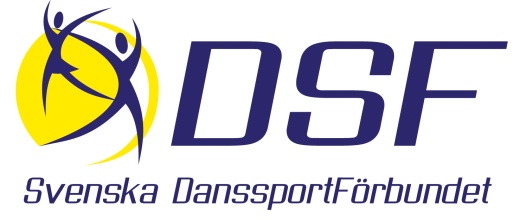 Ansökan ska vara DSF tillhanda i god tid före den tävling där paret/trion avser att starta i högre/lägre klass.Ansökan ska vara DSF tillhanda i god tid före den tävling där paret/trion avser att starta i högre/lägre klass.Ansökan ska vara DSF tillhanda i god tid före den tävling där paret/trion avser att starta i högre/lägre klass.Ansökan ska vara DSF tillhanda i god tid före den tävling där paret/trion avser att starta i högre/lägre klass.Ansökan ska vara DSF tillhanda i god tid före den tävling där paret/trion avser att starta i högre/lägre klass. Namn Namn Person Nr. Licens Nr. Licens Nr. Namn Namn Person Nr. Licens Nr. Licens Nr. Kursavgift  Namn Namn Person Nr. Licens Nr. Licens Nr. Frångren och klass Frångren och klass Till gren och klass Till gren och klass Till gren och klassOm ansökan avser klassflytt från N till R i någon gren ska 
ny partner anges härOm ansökan avser klassflytt från N till R i någon gren ska 
ny partner anges härEventuell partners klubbEventuell partners klubbEventuell partners klubb Motivering till begärd klassflyttning Motivering till begärd klassflyttning Motivering till begärd klassflyttning Motivering till begärd klassflyttning Motivering till begärd klassflyttning Förening Förening Förening Förening Förkortning E-post E-post E-post E-post E-post Ort och datum Telefon Telefon Mobiltelefon MobiltelefonAnsvarig  (Tävlingsansvarig/Ordförande)